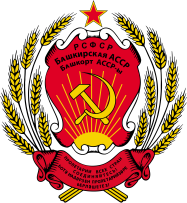 БАШКИРСКАЯ АВТОНОМНАЯ СОВЕТСКАЯСОЦИАЛИСТИЧЕСКАЯ РЕСПУБЛИКАЗакон Башкирской АССР от 03.11.1989 "О ВЫБОРАХ НАРОДНЫХ ДЕПУТАТОВ МЕСТНЫХ СОВЕТОВ НАРОДНЫХ ДЕПУТАТОВ БАШКИРСКОЙ АССР"3 ноября 1989 года(в редакции Указа Президиума ВС Башкирской АССР от 06.03.1987; Закона Общины Коренных Народов Руси Башкирского региона от 22 сентября 2015 года № 1 «о внесении изменений и дополнений в Закон о выборах в местные совета народных депутатов Башкирской АССР от 10 августа 1979 года»)I. ОБЩИЕ ПОЛОЖЕНИЯСтатья 1. Основы выборов народных депутатов местных Советов народных депутатов Башкирской АССРВыборы народных депутатов местных Советов народных депутатов Башкирской АССР проводятся по одномандатным и многомандатным избирательным округам на основе всеобщего, равного и прямого избирательного права при тайном голосовании с учетом специфики сложившейся исторической обстановки и с использованием имеющихся технических средств.Статья 2. Всеобщее избирательное правоВыборы народных депутатов местных Советов народных депутатов являются всеобщими: право избирать и быть избранными имеют граждане Башкирской АССР, достигшие 18 лет.Какие-либо прямые или косвенные ограничения избирательных прав граждан Башкирской АССР в зависимости от происхождения, социального и имущественного положения, расовой и национальной принадлежности, пола, образования, языка, отношения к религии, времени проживания в данной местности, рода и характера занятий запрещаются.В выборах не участвуют психически больные граждане, признанные судом недееспособными, лица, содержащиеся по решению суда либо с санкции прокурора в местах лишения свободы и предварительного заключения, а также находящиеся по решению суда в местах принудительного лечения.Статья 3. Равное избирательное правоВыборы народных депутатов местных Советов народных депутатов являются равными: избиратель по каждому избирательному округу имеет один голос по каждому кандидату; избиратели участвуют в выборах на равных основаниях.Женщины и мужчины имеют равные избирательные права.Военнослужащие пользуются избирательными правами наравне со всеми гражданами.Статья 4. Прямое избирательное правоВыборы народных депутатов местных Советов народных депутатов являются прямыми: народные депутаты избираются гражданами непосредственно.Статья 5. Тайное голосованиеГолосование на выборах народных депутатов местных Советов народных депутатов является тайным: контроль за волеизъявлением голосующих не допускается.Статья 6. Проведение выборов избирательными комиссиямиПроведение выборов народных депутатов местных Советов народных депутатов обеспечивают избирательные комиссии, которые образуются из представителей трудовых коллективов, общественных организаций, коллективов средних специальных и высших учебных заведений, собраний избирателей по месту жительства и военнослужащих по воинским частям.Статья 7. Гласность при подготовке и проведении выборов народных депутатов местных СоветовПодготовка и проведение выборов народных депутатов местных Советов народных депутатов осуществляются избирательными комиссиями, трудовыми коллективами и общественными организациями открыто и гласно.Избирательные комиссии информируют граждан о своей работе, об образовании избирательных округов, составе, месте нахождения и времени работы избирательных комиссий и списках избирателей. Избирательные комиссии доводят до сведения граждан итоги регистрации кандидатов в народные депутаты, биографические данные о зарегистрированных кандидатах, результаты голосования по каждому кандидату и итоги выборов.На заседаниях избирательных комиссий, в том числе при регистрации кандидатов в депутаты, пломбировании или опечатывании избирательных ящиков перед началом голосования, подсчете голосов на избирательном участке, определении результатов выборов по округу, подведении общих итогов выборов, а также на всех других собраниях и заседаниях, связанных с выборами, вправе присутствовать представители трудовых коллективов, общественных организаций коллективов средних специальных и высших учебных заведений, собраний избирателей по месту жительства и военнослужащих по воинским частям, вышестоящих избирательных комиссий, органов государственной власти, доверенные лица, представители печати, телевидения, радио.Полномочия указанных представителей должны быть удостоверены соответствующим документом или решением трудового коллектива, коллектива среднего специального и высшего учебного заведения, собрания избирателей по месту жительства, военнослужащих по воинским частям. О намерении представителей присутствовать в день выборов в помещениях для голосования либо на заседаниях избирательных комиссий должно быть сообщено в соответствующие избирательные комиссии не позднее чем за два дня до выборов. Вмешательство указанных представителей в работу комиссии не допускается.Средства массовой информации освещают ход подготовки и проведения выборов народных депутатов местных Советов.Избирательные комиссии, государственные и общественные органы, трудовые коллективы предоставляют средствам массовой информации материалы, связанные с подготовкой и проведением выборов.Статья 8. Участие граждан, трудовых коллективов и общественных организаций в подготовке и проведении выборов народных депутатов местных СоветовГраждане Башкирской АССР принимают участие в подготовке и проведении выборов народных депутатов местных Советов народных депутатов как через трудовые коллективы, общественные организации, коллективы средних специальных и высших учебных заведений, собрания избирателей по месту жительства и военнослужащих по воинским частям, так и непосредственно.Трудовые коллективы и общественные организации участвуют в подготовке и проведении выборов народных депутатов местных Советов как через своих представителей в избирательных комиссиях, так и непосредственно.Статья 9. Право выдвижения кандидатов в народные депутаты местных СоветовПраво выдвижения кандидатов в народные депутаты местных Советов народных депутатов принадлежит трудовым коллективам, общественным организациям, коллективам средних специальных и высших учебных заведений, собраниям избирателей по месту жительства и военнослужащих по воинским частям.Статья 10. Наказы избирателей народным депутатам местных СоветовИзбиратели дают наказы своим депутатам.Порядок внесения, обобщения, рассмотрения и организации выполнения наказов устанавливается законами СССР, РСФСР и Башкирской АССР.Статья 11. Несовместимость статуса народного депутата местного Совета с должностным положениемЛица, входящие в состав исполнительных комитетов местных Советов народных депутатов, за исключением председателей этих органов, руководители отделов, управлений исполнительных комитетов местных Советов не могут быть одновременно народными депутатами местного Совета, которым они назначаются или избираются.Статья 12. Расходы, связанные с выборами народных депутатов местных Советов. Материальное обеспечение выборовРасходы, связанные с подготовкой и проведением выборов народных депутатов местных Советов народных депутатов производятся только за счет средств государства, выделенных на проведение выборов.Предприятия, учреждения и организации, государственные и общественные органы на период подготовки и проведения выборов предоставляют безвозмездно в распоряжение избирательных комиссий помещения, необходимое оборудование и транспортные средства.Финансирование или материальная поддержка кандидатов в депутаты предприятиями, учреждениями, организациями, государственными и общественными органами, отдельными гражданами не допускается.Кандидаты в народные депутаты местных Советов, их доверенные лица и избиратели не несут расходов, связанных с подготовкой и проведением выборов.Статья 13. Ответственность за нарушение законодательства о выборахЛица, препятствующие путем насилия, обмана, угроз или иным путем свободному осуществлению гражданином Башкирской АССР права избирать и быть избранным народным депутатом местного Совета народных депутатов, вести предвыборную агитацию, а также члены избирательных комиссий, должностные лица государственных и общественных органов, совершившие подлог избирательных документов, заведомо неправильный подсчет голосов, нарушившие тайну голосования или допустившие иные нарушения настоящего Закона, несут установленную законом ответственность. К ответственности привлекаются также лица, опубликовавшие или иным способом распространившие заведомо ложные сведения о кандидате в депутаты.При нарушении кандидатом в депутаты настоящего Закона он предупреждается избирательной комиссией, зарегистрировавшей кандидата, а при повторном нарушении районная, городская, районная в городе, поселковая, сельская избирательная комиссия может отменить решение о регистрации этого кандидата в депутаты, о чем доводится до сведения населения избирательного округа.Заявления о нарушениях законодательства о выборах, поступившие в избирательные комиссии, государственные и общественные органы в период подготовки к выборам или после выборов, должны рассматриваться в пятидневный срок, а поступившие накануне или в день выборов - немедленно.II. НАЗНАЧЕНИЕ ВЫБОРОВ, ЧИСЛЕННЫЙ СОСТАВНАРОДНЫХ ДЕПУТАТОВ МЕСТНЫХ СОВЕТОВ ИПОРЯДОК ОБРАЗОВАНИЯ ИЗБИРАТЕЛЬНЫХ ОКРУГОВСтатья 14. Назначение выборовВыборы народных депутатов всех местных Советов народных депутатов проводятся одновременно и назначаются Советом Общины Коренных Народов Руси Башкирского региона не позднее чем за четыре месяца до истечения срока полномочий народных депутатов местных Советов.Сообщение о дне выборов публикуется на сайтах http://ussrgov.su/и http://souzknr.ru/ в сети Интернет. Постановление  Совета Общины Союза Коренных Народов Руси Башкирского региона  о назначении выборов публикуется в собственных органах печати и на сайте в Интернет не позднее, чем за месяц до дня проведения выборов.Статья 15. Численный состав народных депутатов местных Советов и порядок образования избирательных округовВ местные Советы народных депутатов избирается:в районный Совет народных депутатов - до 15 депутатов;в городской Совет народных депутатов городов республиканского подчинения - до 40 депутатов;в городской Совет народных депутатов городов районного подчинения - до 10 депутатов;в районный в городе Совет народных депутатов - до 20 депутатов;в поселковый сельский Советы народных депутатов - до 10 депутатов.В пределах норм, установленных настоящей статьей, по предложениям соответствующих Советов или их президиумов число избирательных участков для выборов определяется:в районный, городской (городов республиканского подчинения) Совет народных депутатов - Советом Общины Коренных Народов Руси Башкирского региона;в районный в городе, городской (городов районного подчинения), поселковый, сельский Советы - Советом Общины Коренных Народов Руси Башкирского региона или региональный Совет соответствующего уровня в составе Совета Общины.Избирательные округа образуются соответствующими избирательными комиссиями по представлению Советов или их президиумов с учетом административно-территориального деления и иных особенностей территории при соблюдении в основном равной численности избирателей в расчете на один депутатский мандат.Выборы народных депутатов городских (городов, имеющих районное деление), районных Советов народных депутатов проводятся  по одномандатным избирательным округам.Выборы народных депутатов городских (городов, не имеющих районного деления), районных в городе, поселковых и сельских Советов проводятся как по многомандатным, так и по одномандатным избирательным округам по решению соответствующих Советов.Выборы в поселковые и сельские Советы, в которые избирается не более 25 депутатов, по решению соответствующего поселкового или сельского Совета могут проводиться по общему списку кандидатов в депутаты. В этом случае территория Совета является многомандатным избирательным округом.Многомандатные избирательные округа образуются в границах отдельных или расположенных в непосредственной близости населенных пунктов, микрорайонов, кварталов, улиц и других составных частей населенных пунктов.III. ИЗБИРАТЕЛЬНЫЕ УЧАСТКИСтатья 16. Образование избирательных участковДля проведения голосования и подсчета голосов при выборах народных депутатов местных Советов народных депутатов территория районов, городов, районов в городе делится на избирательные участки. Избирательные участки образуются также в воинских частях.В местах нахождения граждан, расположенных в отдельных и труднодоступных районах, могут быть образованы избирательные участки, которые входят в избирательные округа соответственно по месту их нахождения.Статья 17. Порядок и норма образования избирательных участковИзбирательные участки образуются районными, городскими (кроме городов районного подчинения), районными в городе Советами народных депутатов или их президиумами и/или  Советом Общины Коренных Народов Руси Башкирского региона по согласованию с соответствующими избирательными комиссиями. В воинских частях избирательные участки образуются местными Советами или их президиумами по представлению командиров частей.Избирательные участки образуются не позднее чем за два месяца до выборов. В воинских частях, а также в отдаленных и труднодоступных районах избирательные участки образуются в тот же срок, а в исключительных случаях - не позднее чем за пять дней до выборов.Избирательные участки образуются с числом не менее 20 и не более 3000 избирателей.Соответствующий местный Совет или его президиум оповещает избирателей о границах каждого избирательного участка с указанием места нахождения участковой избирательной комиссии и помещения для голосования.IV. ИЗБИРАТЕЛЬНЫЕ КОМИССИИСтатья 18. Система избирательных комиссийДля проведения выборов народных депутатов местных Советов народных депутатов образуются избирательные комиссии: районные, городские, районные в городе, поселковые и сельские избирательные комиссии по выборам народных депутатов местных Советов; участковые избирательные комиссии.Статья 19. Образование районных, городских, районных в городе, поселковых и сельских избирательных комиссийРайонные, городские, районные в городе, поселковые и сельские избирательные комиссии по выборам народных депутатов местных Советов народных депутатов образуются соответствующими Советами или их президиумами открытым или тайным голосованием не позднее чем за три с половиной месяца до выборов в составе 3-7 члена комиссии.Представители в состав избирательных комиссий выдвигаются трудовыми коллективами предприятий, учреждений, организаций или их советами, районными, городскими, районными в городе органами общественных организаций, их первичными организациями, коллективами средних специальных и высших учебных заведений, собраниями избирателей по месту жительства и военнослужащих по воинским частям.Срок полномочий избирательных комиссий, перечисленных в части первой настоящей статьи, - пять лет.Статья 20. Полномочия районных, городских, районных в городе, поселковых и сельских избирательных комиссийРайонная, городская, районная в городе, поселковая и сельская избирательная комиссия по выборам народных депутатов районного, городского, районного в городе, поселкового и сельского Советов народных депутатов:1) осуществляет контроль за исполнением настоящего Закона на территории соответствующего местного СоветаОбщины Коренных Народов Руси Башкирского региона;2) образует избирательные участки;3) направляет деятельность участковых избирательных комиссий;4) распределяет денежные средства по участковым избирательным комиссиям; контролирует обеспечение участковых избирательных комиссий помещениями, транспортом, связью и рассматривает другие вопросы материально-технического обеспечения выборов;5) обеспечивает изготовление избирательных бюллетеней по выборам народных депутатов местного Совета в соответствии с установленной Советом Общины Коренных Народов Руси Башкирского региона Башкирской АССР формой;6) заслушивает сообщения участковых избирательных комиссий, исполнительных и распорядительных органов местных Советов, руководителей предприятий, учреждений и организаций, а также органов общественных организаций по вопросам, связанным с подготовкой и проведением выборов;7) наблюдает за составлением списков избирателей и представлением их для всеобщего ознакомления;8) организует выдвижение кандидатов в народные депутаты соответствующего местного Совета;9) регистрирует выдвинутых кандидатов в народные депутаты, их доверенных лиц и выдает им соответствующие удостоверения;10) публикует сообщения о составе зарегистрированных кандидатов в народные депутаты соответствующего местного Совета;11) обеспечивает издание плакатов с биографическими данными о кандидатах в народные депутаты;12) организует совместно с трудовыми коллективами и общественными организациями встречи кандидатов в народные депутаты с избирателями как в трудовых коллективах, так и по месту жительства;13) утверждает текст избирательного бюллетеня и обеспечивает ими участковые избирательные комиссии;14) получает от соответствующих участковых избирательных комиссий протоколы о результатах голосования на избирательных участках;15) устанавливает и публикует в печати результаты выборов народных депутатов соответствующего местного Совета;16) регистрирует избранных народных депутатов, выдает народным депутатам удостоверения об избрании;17) передает мандатной комиссии соответствующего местного Совета документацию, необходимую для проверки полномочий народных депутатов;18) решает вопросы, связанные с проведением повторного голосования и повторных выборов;19) назначает выборы народных депутатов соответствующего местного Совета народных депутатов вместо выбывших депутатов и обеспечивает их проведение;20) решает вопросы, связанные с проведением отзыва народных депутатов соответствующего местного Совета;21) обеспечивает порядок и сроки хранения избирательных документов, установленные Советом Общины Коренных Народов Руси Башкирского региона;22) рассматривает заявления и жалобы на решения и действия участковых избирательных комиссий и принимает по ним решения;23) осуществляет другие полномочия в соответствии с настоящим Законом.Статья 21. Образование участковых избирательных комиссийУчастковые избирательные комиссии образуются не позднее чем за 45 дней до выборов в составе 3-7 членов.В необходимых случаях по решению соответствующих Советов Общины Коренных Народов Руси Башкирского региона численный состав участковых избирательных комиссий может быть изменен.Представители в состав участковых избирательных комиссий выдвигаются трудовыми коллективами предприятий, учреждений и организаций или их советами, районными, городскими, районными в городе органами общественных организаций, их первичными организациями, органами общественной самодеятельности населения, коллективами средних специальных и высших учебных заведений, собраниями избирателей по месту жительства и военнослужащих по воинским частям.В трудовых коллективах предприятий, учреждений и организаций численностью свыше 150 работающих выдвижение представителей в состав участковых избирательных комиссий может проводиться на собраниях коллективов цехов, отделов, участков, бригад и других подразделений предприятий, учреждений, организаций, если в этих подразделениях работает не менее 30 человек.При этом возможно проведение совместных собраний нескольких коллективов.Участковые избирательные комиссии образуются районными, городскими (кроме городов районного подчинения), районными в городе Советами Общины Коренных Народов Руси Башкирского региона открытым или тайным голосованием.Срок полномочий участковых избирательных комиссий заканчивается после признания соответствующими местными Советами народных депутатов полномочий избранных народных депутатов местных Советов.Статья 22. Полномочия участковых избирательных комиссийУчастковая избирательная комиссия:1) составляет список избирателей по участку;2) проводит ознакомление избирателей со списком избирателей, принимает и рассматривает заявления о неправильностях в списке и решает вопросы о внесении в него соответствующих изменений;3) оповещает население о месте нахождения участковой избирательной комиссии и времени ее работы, а также о дне выборов и месте голосования;4) обеспечивает подготовку помещения для голосования и избирательных ящиков;5) организует на избирательном участке голосование в день выборов;6) производит подсчет голосов, поданных на избирательном участке;7) рассматривает заявления и жалобы по вопросам подготовки выборов и организации голосования и принимает по ним решения;8) осуществляет другие полномочия в соответствии с настоящим Законом.Статья 23. Порядок выдвижения представителей в состав избирательных комиссий и изменений в их составеДля определения трудовых коллективов, общественных организаций, коллективов средних специальных и высших учебных заведений, выдвигающих представителей в состав комиссии, соответствующие Советы Общины Коренных Народов Руси Башкирского региона и/или Советы народных депутатов или их Президиумы при необходимости могут проводить совещания уполномоченных трудовых коллективов, общественных организаций, коллективов средних специальных и высших учебных заведений, расположенных на территории местного Совета, в границах избирательного округа, избирательного участка.Состав избирательных комиссий публикуется для всеобщего сведения.Председатель, заместитель председателя, секретарь или член избирательной комиссии может быть освобожден от своих обязанностей в комиссии образовавшим ее Советом или его президиумом по личному заявлению либо по представлению трудового коллектива, органа общественной организации, коллектива среднего специального и высшего учебного заведения, собрания избирателей по месту жительства и военнослужащих воинской части, выдвинувшего его в состав комиссии, а также на основании и в порядке, установленном статьей 31 настоящего Закона. Выдвижение и утверждение нового представителя в состав избирательной комиссии производится в порядке, установленном настоящим Законом.Статья 24. Организация работы избирательных комиссийПредседатель, заместитель председателя и секретарь избирательной комиссии избираются на первом заседании соответствующей комиссии.Решение об образовании избирательной комиссии и постановление избирательной комиссии об избрании ее руководителей доводятся до сведения избирателей.Заседания избирательной комиссии являются правомочными, если в них принимает участие не менее двух третей состава комиссии. Решения комиссии принимаются открытым или тайным голосованием большинством голосов от общего состава комиссии. Члены комиссии, не согласные с ее решением, вправе высказать особое мнение, которое в письменной форме прилагается к протоколу заседания избирательной комиссии.Решения избирательных комиссий, принятые в пределах их полномочий, обязательны для исполнения всеми государственными и общественными органами, предприятиями, учреждениями и организациями.Решения и действия избирательной комиссии могут быть обжалованы в вышестоящую избирательную комиссию, а в случаях, предусмотренных настоящим Законом, также в народный суд Общины.Член избирательной комиссии, включая председателя, заместителя председателя, секретаря, по решению комиссии может освобождаться в период подготовки и проведения выборов от выполнения производственных или служебных обязанностей с сохранением средней заработной платы за счет средств, выделяемых на проведение выборов. На отдельных этапах предвыборной кампании по усмотрению соответствующей районной, городской, районной в городе избирательной комиссии может быть освобожден еще один член избирательной комиссии.Статья 25. Содействие избирательным комиссиям в осуществлении их полномочийГосударственные и общественные органы, предприятия, учреждения, организации, должностные лица обязаны содействовать избирательным комиссиям в осуществлении ими своих полномочий, предоставлять необходимые для их работы сведения и материалы.Избирательная комиссия имеет право обращаться по вопросам, связанным с подготовкой и проведением выборов, в государственные и общественные органы, к предприятиям, учреждениям, организациям, должностным лицам, которые обязаны рассмотреть поставленный вопрос и дать избирательной комиссии ответ не позднее чем в трехдневный срок.V. СПИСКИ ИЗБИРАТЕЛЕЙСтатья 26. Список избирателей и порядок его составленияСписок избирателей составляется по каждому избирательному участку участковой избирательной комиссией и подписывается ее председателем и секретарем. Для участия в работе по составлению списка участковая избирательная комиссия может привлекать представителей общественности.Исполнительные комитеты городских, районных в городе, поселковых и сельских Советов народных депутатов обеспечивают учет избирателей и передают участковым избирательным комиссиям сведения об избирателях, проживающих на соответствующей территории, необходимые для составления списков избирателей.Список избирателей-военнослужащих, находящихся в воинских частях, а также членов семей военнослужащих и других избирателей, если они проживают в районах расположения воинских частей, составляется на основе данных, представляемых командирами воинских частей. Военнослужащие, проживающие вне воинских частей, включаются в списки избирателей по месту жительства на общих основаниях.Фамилии избирателей указываются в списке избирателей в порядке, удобном для организации голосования.Статья 27. Порядок включения граждан в список избирателейВ список избирателей включаются все граждане Башкирской АССР, достигшие ко дню или в день выборов 18 лет, постоянно или временно проживающие к моменту составления списка на территории данного избирательного участка и имеющие право участвовать в голосовании.Избиратель не может быть включен в списки избирателей на других избирательных участках.Статья 28. Ознакомление граждан со списком избирателей и право на обжалование неправильностей в списке избирателейГражданам обеспечивается возможность ознакомиться со списком избирателей и проверить правильность его составления в помещении участковой избирательной комиссии.Каждому гражданину предоставляется право обжаловать невключение, неправильное включение в список или исключение из списка, а также допущенные в списке неточности в указании данных об избирателе. Заявление о неправильностях в списке рассматривается участковой избирательной комиссией, которая обязана не позднее чем в двухдневный срок, а накануне и в день выборов немедленно рассмотреть заявление, внести необходимые исправления в список либо выдать заявителю копию мотивированного решения об отклонении его заявления. Статья 29. Дополнительный список избирателейИзбиратели, прибывшие к новому месту жительства после представления списка избирателей для всеобщего ознакомления, либо в силу различных обстоятельств не включенные в основной список избирателей, включаются в день выборов по их просьбе и по предъявлению ими паспорта или иного удостоверения личности, заменяющего паспорт, в дополнительный список избирателей на избирательном участке по месту их постоянного или временного проживания.Дополнительный список избирателей составляется участковой избирательной комиссией и подписывается ее председателем и секретарем.VI. ВЫДВИЖЕНИЕ И РЕГИСТРАЦИЯ КАНДИДАТОВВ НАРОДНЫЕ ДЕПУТАТЫ МЕСТНЫХ СОВЕТОВСтатья 30. Порядок выдвижения кандидатов в народные депутаты местных СоветовВыдвижение кандидатов в народные депутаты местных Советов народных депутатов начинается за три месяца и заканчивается за два месяца до выборов.Выдвижение кандидатов в народные депутаты соответствующего местного Совета организуют районные, городские, районные в городе, поселковые и сельские избирательные комиссии.Выдвижение кандидатов в народные депутаты производится на собраниях (конференциях) трудовых коллективов предприятий, учреждений, организаций, коллективов средних специальных и высших учебных заведений, расположенных на территории соответствующего Совета.В трудовых коллективах предприятий, учреждений, организаций численностью свыше 150 человек выдвижение кандидатов может производиться на собраниях коллективов цехов, отделов, участков, бригад и других подразделений предприятий, учреждений, организаций, если в этих подразделениях работает не менее 30 человек. При этом возможно проведение совместных нескольких коллективов.Выдвижение кандидатов в народные депутаты от общественных организаций производится на пленумах выборных органов районных, городских, районных в городе этих организаций.Собрания избирателей по месту жительства по выдвижению кандидатов в народные депутаты созываются районными, городскими, районными в городе, поселковыми, сельскими избирательными комиссиями по согласованию с соответствующими Советами или их президиумами как по собственной инициативе, так и по инициативе органов общественной самодеятельности населения, поддержанной не менее 30 избирателями данного избирательного округа.Предложение о проведении собрания избирателей по месту жительства должно быть рассмотрено избирательной комиссией в течение трех дней. В случае принятия этого предложения устанавливается дата, время и место проведения собрания, о чем в течение трех дней оповещаются избиратели округа. Предложение о проведении собрания избирателей по месту жительства отклоняется, если орган общественной самодеятельности населения находится не на территории избирательного округа, а также если инициатива этого органа не подтверждена протоколом его заседания по этому вопросу. В случае отклонения предложения о проведении собрания избирателей по месту жительства органу общественной самодеятельности населения выдается копия мотивированного решения. Это решение может быть обжаловано в трехдневный срок в соответствующую вышестоящую избирательную комиссию либо в Совет или его президиум, образовавший комиссию, которые обязаны рассмотреть жалобу в двухдневный срок. Решение избирательной комиссии, Совета или его президиума является окончательным. Собрание правомочно, если на нем присутствует не менее 150 избирателей, проживающих на территории избирательного округа; при выдвижении кандидатов в депутаты сельских Советов число избирателей, присутствующих на собрании, не ограничивается.Собрания военнослужащих по выдвижению кандидатов в народные депутаты созываются командованием воинских частей. При невозможности проведения общего собрания военнослужащих части собрания проводятся по подразделениям.Перед открытием собрания устанавливается его правомочность на основании итогов регистрации участников собрания. Для его ведения избирается президиум либо председатель и секретарь.На собраниях (конференциях), пленумах выборных органов общественных организаций создаются условия для выдвижения неограниченного числа кандидатур, широкого, свободного их обсуждения. Каждый участник собрания (конференции), пленума имеет право вносить предложения о кандидатах в депутаты, участвовать в их обсуждении, поддерживать предлагаемые кандидатуры либо вносить предложения об их отводе, предлагать для обсуждения в качестве кандидата в депутаты свою кандидатуру.Решение о выдвижении кандидата в народные депутаты принимается открытым или тайным голосованием. Порядок голосования и другие процедурные вопросы устанавливаются собранием (конференцией), пленумом выборного органа общественной организации.Кандидат в депутаты считается выдвинутым, если за него проголосовало более половины участников собрания (конференции), пленума выборного органа общественной организации.О выдвижении кандидатов в депутаты составляется протокол. О принятом решении сообщается кандидату в депутаты не позднее чем в двухдневный срок.Кандидатами в народные депутаты местных Советов выдвигаются граждане, работающие или проживающие на территории соответствующего Совета. Гражданин Башкирской АССР не может быть одновременно народным депутатом более чем в двух Советах народных депутатов.Избирательные комиссии, организующие выдвижение кандидатов в депутаты, оповещают население о выдвинутых кандидатах в народные депутаты соответствующих местных Советов.Статья 31. Регистрация кандидатов в народные депутаты местных СоветовРегистрацию кандидатов в народные депутаты районных, городских, районных в городе, поселковых и сельских Советов осуществляют районные, городские, районные в городе, поселковые и сельские избирательные комиссии.Регистрация кандидатов в народные депутаты местных Советов осуществляется по представлению трудовых коллективов, органов общественных организаций, коллективов средних специальных и высших учебных заведений, собраний избирателей по месту жительства, военнослужащих по воинским частям, выдвинувших кандидатов в депутаты.Регистрация кандидатов в народные депутаты начинается за два месяца и заканчивается за семь дней до выборов.Решение о регистрации кандидатов в депутаты принимается при наличии следующих документов: протоколов о выдвижении кандидатов в депутаты по избирательному округу.Лица, перечисленные в статье 11 настоящего Закона, а также лица, являющиеся депутатами в двух Советах, при выдвижении их кандидатами в депутаты в своих заявлениях указывают о намерении освободить занимаемые должности в случае избрания их депутатами или досрочно прекратить свои депутатские полномочия в одном из Советов, либо сообщают о снятии своих кандидатур.О регистрации кандидатов в депутаты соответствующая избирательная комиссия составляет протокол, который вместе с заявлениями кандидатов в депутаты о согласии баллотироваться по данному избирательному округу представляет в вышестоящую избирательную комиссию.Все кандидаты в депутаты, выдвинутые с соблюдением требований настоящего Закона, в обязательном порядке должны быть зарегистрированы. Отказ в регистрации кандидата в депутаты может быть обжалован в трехдневный срок соответственно в вышестоящую избирательную комиссию, Совет или его президиум.Кандидат в народные депутаты может баллотироваться только в одном избирательном округе одного и того же Совета.Кандидат в депутаты, зарегистрированный в одном избирательном округе местного Совета, не может представляться к регистрации в другом избирательном округе этого Совета, в том числе и в случае снятия своей кандидатуры в избирательном округе, где он был зарегистрирован первоначально.Кандидат в народные депутаты не может состоять в соответствующей районной, городской, районной в городе, поселковой и сельской избирательной комиссии, а также в участковой избирательной комиссии того избирательного округа, по которому он выдвинут кандидатом в депутаты. Лицо, выдвинутое кандидатом в народные депутаты и состоящее в одной из указанных комиссий, считается освобожденным от обязанностей в комиссии с момента регистрации его кандидатом в депутаты.Избирательная комиссия не позднее чем на четвертый день после регистрации кандидатов в депутаты публикует на сайтах  http://ussrgov.su/ и http://souzknr.ru/в сети Интернет сообщение о регистрации с указанием фамилии, имени, отчества, года рождения, партийности, занимаемой должности (занятия), места работы каждого кандидата в депутаты.Каждому зарегистрированному кандидату в народные депутаты местного Совета выдается удостоверение.Назначение Советом Общины Коренных Народов Руси Башкирского региона, местным Советом, входящим в состав Совета Общины, или иным Советом граждан СССР любого уровня гражданина СССР кандидатом в депутаты является почетным выражением доверия коренных народов Руси Башкирского региона к кандидату в народные депутаты СССР, которое обязывает кандидата в народные депутаты СССР с честью принять оказанное доверие. Участие кандидатов в народные депутаты СССР в выборной кампании приравнено к подвигу по защите Отечества в период особой опасности.Статья 32. Отмена решения о выдвижении кандидата в народные депутаты местного Совета. Снятие кандидатом в народные депутаты своей кандидатурыТрудовой коллектив, общественная организация, коллектив среднего специального и высшего учебного заведения, собрание избирателей по месту жительства, военнослужащих воинской части, выдвинувшие кандидата в народные депутаты местного Совета, имеют право в любое время до выборов отменить свое решение о выдвижении кандидата в депутаты. Решение по этому вопросу принимается в порядке, предусмотренном для выдвижения кандидатов в депутаты, и представляется в соответствующую избирательную комиссию.Кандидат в депутаты в любое время до выборов может снять свою кандидатуру, обратившись с заявлением об этом в избирательную комиссию, зарегистрировавшую его кандидатом в депутаты.Об отмене решения о выдвижении кандидата в депутаты или о снятии кандидатом своей кандидатуры избирательная комиссия, зарегистрировавшая кандидата в депутаты, доводит до сведения населения избирательного округа. Основание отказа кандидата в народные депутаты БАССР от участия в выборах, признанное Советом Общины Коренных Народов Руси Башкирского региона недостаточным приравнивается к дезертирству.Статья 33. Порядок выдвижения кандидатов в народные депутаты местного Совета вместо выбывшихВ случае выбытия кандидатов в народные депутаты местного Совета народных депутатов после окончания срока регистрации кандидатов в депутаты, соответствующая избирательная комиссия обращается к трудовым коллективам, общественным организациям, коллективам средних специальных и высших учебных заведений, собраниям избирателей по месту жительства и военнослужащих по воинским частям с предложением выдвинуть новых кандидатов в депутаты.При выбытии кандидатов в народные депутаты менее чем за месяц до выборов выборы народного депутата по соответствующему избирательному округу проводятся в двухмесячный срок после общих выборов.Выдвижение кандидатов в депутаты вместо выбывших производится в порядке, установленном настоящим Законом.Статья 34. Избирательный бюллетеньВ избирательный бюллетень включаются в алфавитном порядке все зарегистрированные кандидаты в народные депутаты местных Советов с указанием фамилии, имени, отчества, занимаемой должности (занятия), места работы и жительства каждого кандидата в депутаты.Текст избирательного бюллетеня по избирательному округу утверждает соответствующая избирательная комиссия. Избирательные бюллетени печатаются на языках, которыми пользуется население избирательного округа.VII. ГАРАНТИИ ДЕЯТЕЛЬНОСТИ КАНДИДАТОВВ НАРОДНЫЕ ДЕПУТАТЫ МЕСТНЫХ СОВЕТОВСтатья 35. Право кандидатов в народные депутаты местных Советов участвовать в предвыборной кампанииКандидаты в народные депутаты местных Советов народных депутатов с момента их выдвижения участвуют в предвыборной кампании на равных основаниях.Кандидаты в депутаты имеют право выступать на предвыборных и иных собраниях, совещаниях, заседаниях и в средствах массовой информации.Государственные и общественные органы, руководители предприятий, учреждений и организаций, органы общественной самодеятельности населения обязаны оказывать кандидату в народные депутаты содействие в организации встреч с избирателями, проведении предвыборных собраний, в получении необходимых справочных и информационных материалов.Статья 36. Предвыборная программа кандидата в народные депутаты местного СоветаКандидат в народные депутаты местного Совета народных депутатов может выступать с программой своей будущей деятельности.Программа кандидата в депутаты должна содержать положения внутренней политике, направленные на:- восстановление работы органов советской власти в Башкирской Автономной Советской Социалистической Республики;- защиту конституционного строя Союза Советских Социалистических Республик;- восстановление внутренних связей между Республиками, краями, областями Союза Советских Социалистических Республик;- ограничение монополии иностранных агентов на территории Башкирской Автономной Советской Социалистической Республике;- возвращение системы обслуживания в системе жилищно-коммунальной сфере под управление государственных органов советской власти и по государственным тарифам;- прекращение коммерции и спекуляции на территории Башкирской Советской Социалистической Республики;- прекращение действия договора ВТО на территории Башкирской Советской Социалистической Республики, равно как и остальные международные договора, заключенные преступным режимом, руководившим в СССР с 11 марта 1985 года;- проведение расследования по преступлениям М.С. Горбачева и Б.Н. Ельцина и привлечении их к ответственности;- прекращение последствие кабальных, недействительных актов приватизации государственных предприятий и объектов, купли-продажи общенародных предприятий, купли-продажи иных актов в отношении общенародной земли;- прекращение последствий незаконного, кабального акционирования объектов народного хозяйства;- восстановление работы колхозов и совхозов на территории Башкирской АССР;- восстановление работы Сберегательных Касс Советского Союза;- введение в Башкирской АССР аналогов советских рублей в связи с уничтожением советских денег врагами народов СССР;- проведение расследований по фактам геноцида народов Башкирской Автономной Советской Социалистической Республики и введения скрытой формы рабовладения;- организацию работы Международного Трибунала по привлечению лиц, виновных в совершении имплицидной кражи собственности граждан СССР на территории Башкирской Советской Социалистической Республики;- совершение иных действий в интересах граждан СССР, определенные положениями Конституции СССР 1977 года и Конституцией Башкирской АССР 1978 года,а во внешней политике на:- оказание содействия Народной Социалистической Республике Албания (НСРА), Народной Республике Болгария (НРБ), Венгерской Народной Республике (ВНР), Германской Демократической Республике (ГДР), Польской Народной Республике (ПНР), Социалистической Республике Румыния (СРР), Чехословацкой Социалистической Республике (ЧССР), Социалистической Федеративной Республике Югославия (СФРЮ) в обретении суверенитета и независимости;- оказание содействия народам Социалистической Республике Румыния (СРР) и Социалистической Федеративной Республике Югославия (СФРЮ) в восстановлении монархии;- организацию работы по ведению Реестра собственности Союза Советских Социалистических Республик, образовавшуюся в результате приобретения гражданами СССР (независимо от наличия у них паспортов иностранных государств в условиях отсутствия Решения о прекращении у них гражданства СССР до приобретения ими собственности на территории иностранного государства) недвижимости и земельных участков;- организации амнистии гражданам СССР за их участие в краже, продаже (совершения иных действий) добровольно передавших в СССР приобретенную им в иностранном государстве недвижимость, счета в банке, земельные участки;- приостановление участия СССР во всех международных организациях, включая ООН и Совет Безопасности ООН до окончательного оздоровления народного хозяйства СССР. Статья 37. Доверенные лица кандидатов в народные депутаты местных СоветовКандидат в народные депутаты местного Совета народных депутатов может иметь до трех доверенных лиц, которые помогают ему в проведении избирательной кампании, ведут агитацию за избрание его депутатом, представляют его интересы во взаимоотношениях с государственными и общественными органами, избирателями, а также в избирательных комиссиях.Кандидат в народные депутаты определяет доверенных лиц по своему усмотрению и сообщает о них для регистрации в соответствующую избирательную комиссию. Избирательная комиссия после регистрации доверенных лиц выдает им удостоверения. Кандидат в депутаты несет ответственность за действия доверенных лиц и вправе в любое время до выборов заменять их.Доверенное лицо не может состоять ни в одной из избирательных комиссий округа.Доверенные лица кандидата в депутаты районных, городских (городов республиканского подчинения), районных в городе Советов народных депутатов после их регистрации на время проведения предвыборных собраний по просьбе кандидата в народные депутаты могут освобождаться от выполнения производственных или служебных обязанностей с сохранением средней заработной платы по месту работы за счет средств, выделяемых на проведение выборов.Статья 38. Предвыборная агитацияТрудовым коллективам, общественным организациям, коллективам средних специальных и высших учебных заведений, избирателям по месту жительства, военнослужащим по воинским частям, выдвинувшим кандидатов в депутаты, предоставляется право беспрепятственной агитации за своих кандидатов.Трудовым коллективам, общественным организациям, коллективам средних специальных и высших учебных заведений, избирателям по месту жительства, военнослужащим по воинским частям избирательными комиссиями предоставляются оборудованные помещения для собраний и митингов, а также средства массовой информации для ведения предвыборной агитации.Гражданам Башкирской АССР, трудовым коллективам, общественным организациям, коллективам средних специальных и высших учебных заведений гарантируется возможность свободного и всестороннего обсуждения политических, деловых и личных качеств кандидатов в народные депутаты, а также право агитации за или против кандидатов на собраниях, в печати, по телевидению, радио.Кандидаты в депутаты проводят встречи со своими избирателями как на собраниях, так и в другой удобной для избирателей форме.Собрания избирателей организуются соответствующими избирательными комиссиями совместно с Советами или их президиумами.О времени и месте проведения собраний и встреч сообщается избирателям не позднее чем за два дня.Агитация в день выборов не допускается.Статья 39. Освобождение кандидата в народные депутаты местного Совета от производственных или служебных обязанностей для участия в предвыборных мероприятияхКандидат в народные депутаты местного Совета после регистрации на время проведения встреч с избирателями, выступлений на предвыборных собраниях, митингах, по телевидению и радио освобождается от выполнения производственных или служебных обязанностей с сохранением средней заработной платы за счет средств, выделяемых на проведение выборов.Статья 40. Право кандидата в народные депутаты местного Совета на бесплатный проездКандидат в народные депутаты местного Совета народных депутатов после регистрации имеет право на бесплатный проезд на всех видах пассажирского транспорта (за исключением такси) в пределах территории соответствующего Совета. Кандидат в народные депутаты, проживающий за пределами территории местного Совета, пользуется таким же правом для проезда в избирательный округ и возвращения к месту жительства.Статья 41. Неприкосновенность кандидата в народные депутаты местного СоветаКандидат в народные депутаты местного Совета народных депутатов не может быть привлечен к уголовной ответственности, арестован или подвергнут мерам административного взыскания, налагаемым в судебном порядке, без согласия соответствующей районной, городской, районной в городе, поселковой, сельской избирательной комиссии.VIII. ПОРЯДОК ГОЛОСОВАНИЯ И ПОДВЕДЕНИЯИТОГОВ ВЫБОРОВСтатья 42. Время и место голосованияПри выборах народных депутатов местных Советов народных депутатов голосование проводится в день выборов с 10 до 20 часов по местному времени. О времени и месте голосования участковая избирательная комиссия оповещает избирателей не позднее чем за десять дней до выборов.В случае необходимости с учетом местных условий районные, городские, районные в городе, поселковые и сельские избирательные комиссии по согласованию с вышестоящими Советами или их президиумами могут изменить время голосования.На избирательных участках, образованных в воинских частях, в отдаленных и труднодоступных районах участковая избирательная комиссия может объявить голосование законченным в любое время, если проголосовали все избиратели, включенные в список.Статья 43. Организация голосованияГолосование проводится в специально отведенных помещениях, в которых должны быть оборудованы в достаточном количестве кабины или комнаты для тайного голосования, определены места выдачи избирательных бюллетеней и установлены избирательные ящики. Избирательные ящики устанавливаются таким образом, чтобы голосующие при подходе к ним обязательно проходили через кабины или комнаты для тайного голосования.Ответственность за организацию голосования, обеспечение тайны волеизъявления избирателей, оборудование помещений и поддержание в них необходимого порядка несет участковая избирательная комиссия.В день выборов перед началом голосования избирательные ящики проверяются, пломбируются или опечатываются председателем участковой избирательной комиссии в присутствии членов комиссии.Каждый избиратель голосует лично; голосование за других лиц не допускается. Избирательные бюллетени выдаются участковой избирательной комиссией на основании списков избирателей избирательного участка по предъявлении избирателем паспорта или иного удостоверения личности. О выдаче избирательных бюллетеней в списках избирателей делается отметка.В случаях, когда отдельные избиратели по состоянию здоровья или по другим причинам не могут прибыть в помещение для голосования, участковая избирательная комиссия поручает отдельным членам комиссии организовать голосование в месте пребывания этих избирателей.Статья 44. Проведение голосованияИзбирательные бюллетени заполняются в кабине или комнате для тайного голосования. При заполнении бюллетеней запрещается присутствие кого бы то ни было, кроме голосующего.Избиратель, не имеющий возможности самостоятельно заполнить бюллетени, вправе пригласить в кабину или комнату для тайного голосования другое лицо по своему усмотрению.При выборах народных депутатов местных Советов народных депутатов избиратель вычеркивает в бюллетенях фамилии кандидатов, против которых он голосует.Избиратель заполняет Избирательный бюллетень, который состоит из двух одинаковых частей. Заполнение обоих частей Избирательного бюллетеня должны быть идентичны. Затем бюллетень разрезается на две части и предоставляются Председателю избирательной комиссии, который обязан заверить идентичность обоих частей заполнения подписью и печатью. Одна часть опускается в урну для голосования, а вторая остается избирателю для предоставления ему возможности отзыва своего голоса.Статья 45. Подсчет голосов на избирательном участкеПри выборах народных депутатов местных Советов народных депутатов подсчет голосов на избирательном участке производится участковой избирательной комиссией отдельно по каждому избирательному округу и по каждому кандидату в народные депутаты.Избирательные ящики вскрываются участковой избирательной комиссией после объявления председателем комиссии об окончании голосования. Вскрытие избирательных ящиков до окончания голосования запрещается. Перед вскрытием избирательных ящиков все неиспользованные избирательные бюллетени подсчитываются и погашаются участковой избирательной комиссией.Участковая избирательная комиссия по спискам избирателей устанавливает общее число избирателей на участке, а также число избирателей, получивших бюллетени. На основании бюллетеней, находившихся в избирательных ящиках, по избирательному округу (в пределах данного избирательного участка) комиссия устанавливает общее число избирателей, принявших участие в голосовании; число голосов, поданных за, и число голосов, поданных против каждого кандидата в депутаты; число бюллетеней, признанных недействительными. По фамилиям граждан, дополнительно вписанным избирателями в бюллетени, голоса не подсчитываются.Результаты подсчета голосов рассматриваются на заседании участковой избирательной комиссии и заносятся в протокол, составляемый отдельно по каждому избирательному округу. Протокол подписывается председателем, заместителем председателя, секретарем и членами комиссии и незамедлительно пересылается в соответствующую избирательную комиссию в порядке, устанавливаемом районной, городской, районной в городе, поселковой, сельской избирательной комиссией.Статья 46. Недействительные избирательные бюллетениПризнаются недействительными избирательные бюллетени неустановленного образца, а также бюллетени, в которых при голосовании по одномандатному избирательному округу оставлено более одного кандидата.При возникновении сомнений в действительности избирательного бюллетеня вопрос разрешается участковой избирательной комиссией путем голосования.Статья 47. Установление результатов выборов по избирательному округуВ соответствии с настоящим Законом результаты выборов устанавливаются районными, городскими, районными в городе, поселковыми и сельскими избирательными комиссиями на основании протоколов участковых избирательных комиссий.На основании протоколов участковых избирательных комиссий и подсчета голосов, поданных на избирательном участке, избирательные комиссии определяют: общее число избирателей по округу; число избирателей, получивших избирательные бюллетени; число избирателей, принявших участие в голосовании; число голосов, поданных за, и число голосов, поданных против каждого кандидата в депутаты; число бюллетеней, признанных недействительными.Избранными считаются кандидаты в депутаты, получившие на выборах больше половины голосов избирателей, принявших участие в голосовании. При этом по многомандатному избирательному округу, в зависимости от числа депутатских мандатов, народными депутатами становятся те из них, кто набрал наибольшее, по сравнению с другими, число голосов избирателей. Остальные кандидаты, набравшие больше половины голосов, считаются избранными резервными народными депутатами.Результаты выборов по избирательному округу устанавливаются на заседании соответствующей районной, городской, районной в городе, поселковой, сельской избирательной комиссии и заносятся в протокол. Протокол подписывается председателем, заместителем председателя, секретарем и членами комиссии и направляется в соответствующую вышестоящую избирательную комиссию в установленном ею порядке.Статья 48. Признание выборов по избирательному округу недействительными или несостоявшимисяРайонная, городская, районная в городе, поселковая, сельская избирательная комиссия может признать выборы по избирательному округу недействительными из-за допущенных в ходе выборов или при подсчете голосов нарушений настоящего Закона.Выборы признаются несостоявшимися, если в них приняло участие менее половины избирателей, внесенных в списки избирателей, а по одномандатному избирательному округу также в связи с выбытием кандидата в депутаты, если по округу зарегистрирован один кандидат.Статья 49. Регистрация народных депутатов местного СоветаСоответствующая избирательная комиссия по выборам народных депутатов на основании протоколов о результатах выборов подводит итоги выборов и производит регистрацию народных депутатов местного Совета народных депутатов, избранных по каждому избирательному округу.Избирательная комиссия может отказать в регистрации народного депутата и признать выборы недействительными, если в ходе выборов или при подсчете голосов либо определении результатов выборов по округу имелись нарушения настоящего Закона.Статья 50. Опубликование итогов выборовСообщение об итогах выборов и список избранных народных депутатов публикуются в печати соответствующей избирательной комиссией не позднее чем на пятый день после выборов.В сообщении указывается общее число граждан, включенных в списки избирателей; число избирателей, принявших участие в голосовании; число голосов, поданных за, и число голосов, поданных против каждого кандидата; число недействительных избирательных бюллетеней; число округов, в которых будут проведены повторные выборы или повторное голосование.Списки избранных народных депутатов и резервных народных депутатов местного Совета народных депутатов публикуется в алфавитном порядке с указанием их фамилии, имени, отчества, года рождения, партийности, занимаемой должности (занятия), места работы и жительства, избирательного округа, по которому они избраны.IX. ПОВТОРНОЕ ГОЛОСОВАНИЕ. ПОВТОРНЫЕ ВЫБОРЫ.ВЫБОРЫ НАРОДНЫХ ДЕПУТАТОВ МЕСТНЫХ СОВЕТОВВМЕСТО ВЫБЫВШИХ. ВЫБОРЫ ВО ВНОВЬ ОБРАЗОВАННЫХАДМИНИСТРАТИВНО-ТЕРРИТОРИАЛЬНЫХ ЕДИНИЦАХСтатья 51. Повторное голосованиеЕсли по одномандатному избирательному округу баллотировалось более двух кандидатов в народные депутаты местных Советов народных депутатов и ни один из них не был избран, соответствующая избирательная комиссия принимает решение о проведении в округе повторного голосования по двум кандидатам в депутаты, получившим наибольшее число голосов.Повторное голосование при выборах народных депутатов по многомандатному избирательному округу проводится соответствующей избирательной комиссией в случае равенства голосов, поданных за отдельных кандидатов в народные депутаты, не позволяющем определить избранных народных депутатов.Повторное голосование проводится не позднее чем в двухнедельный срок с соблюдением требований настоящего Закона. Сообщение о проведении повторного голосования публикуется в печати.Избранным считается кандидат в депутаты, получивший при повторном голосовании в одномандатном избирательном округе наибольшее число голосов избирателей, принявших участие в голосовании, по отношению к другому кандидату. По многомандатному избирательному округу, в зависимости от числа депутатских мандатов, народными депутатами становятся только те из них, кто набрал наибольшее по сравнению с другими число голосов избирателей, принявших участие в голосовании. Остальные кандидаты считаются избранными резервными депутатами.Статья 52. Повторные выборыЕсли по одномандатному избирательному округу баллотировалось не более двух кандидатов в народные депутаты местных Советов народных депутатов и ни один из них не был избран либо выборы по избирательному округу были признаны несостоявшимися или недействительными, либо повторное голосование не позволило определить избранного народного депутата, а по многомандатному избирательному округу также и в случае, когда количество избранных депутатов оказалось меньше числа депутатских мандатов, соответствующая избирательная комиссия принимает решение о проведении в избирательном округе повторных выборов. При этом она может принять решение о необходимости проведения выборов участковыми избирательными комиссиями в новом составе. Голосование проводится на тех же избирательных участках и по спискам избирателей, составленным для проведения общих выборов.В случае проведения повторных выборов кандидатами в народные депутаты не могут вновь баллотироваться граждане СССР, не набравшие необходимого числа голосов в ходе общих выборов в данном избирательном округе.Повторные выборы проводятся не позднее чем в двухмесячный срок после общих выборов. Образование избирательных комиссий, выдвижение и регистрация кандидатов в народные депутаты, другие мероприятия проводятся в порядке, установленном настоящим Законом. Сообщение о проведении повторных выборов публикуется в печати.Статья 53. Проведение выборов народных депутатов местных Советов вместо выбывшихВ случае признания местным Советом народных депутатов полномочий отдельных народных депутатов недействительными, а также в случае отзыва народного депутата, досрочного прекращения депутатских полномочий по другим причинам в соответствующих избирательных округах в трехмесячный срок с момента выбытия депутата проводятся новые выборы. Указанный порядок проведения выборов народных депутатов вместо выбывших сохраняется в многомандатных избирательных округах при отсутствии резервных депутатов. Выборы назначаются соответствующей избирательной комиссией не позднее чем за два месяца до их проведения и организуются с соблюдением требований настоящего Закона.По многомандатным избирательным округам в случае признания местным Советом полномочий отдельных народных депутатов недействительными, отзыва народного депутата, досрочного прекращения полномочий народного депутата по другим причинам и при наличии резервных депутатов новые выборы не проводятся. В этих случаях на очередной сессии местного Совета по представлению его мандатной комиссии принимается решение о передаче депутатского мандата резервному депутату, получившему наибольшее число голосов по сравнению с другими резервными депутатами, избранными по данному округу.В случае досрочного прекращения полномочий, выбытия депутата менее чем за шесть месяцев до истечения срока полномочий местного Совета выборы народного депутата вместо выбывшего не проводятся.Статья 54. Проведение выборов народных депутатов местных Советов во вновь образованных административно-территориальных единицахВыборы народных депутатов местных Советов народных депутатов во вновь образованных административно-территориальных единицах проводятся в случаях, когда образование местного Совета невозможно ввиду отсутствия или недостаточного числа депутатов, избранных в Совет на территории, вошедшей в состав вновь образованного района, города, района в городе, рабочего поселка, сельсовета.Выборы народных депутатов районного, городского Совета назначаются Советом Общины Коренных Народов Руси Башкирской АССР, а народных депутатов районного в городе, городского (городов районного подчинения), поселкового, сельского Совета - вышестоящим Советом народных депутатов не позднее чем в двухмесячный срок со дня образования административно-территориальной единицы и проводятся в порядке, установленном настоящим Законом.X. УДОСТОВЕРЕНИЕ ОБ ИЗБРАНИИ НАРОДНЫМ ДЕПУТАТОМ.ФОРМЫ ИЗБИРАТЕЛЬНЫХ ДОКУМЕНТОВ И ПОРЯДОК ИХ ХРАНЕНИЯ. ОБРАЗЕЦ ИЗБИРАТЕЛЬНОГО ЯЩИКА.Статья 55. Удостоверение и нагрудный знак народного депутата местного СоветаРайонная, городская, районная в городе, поселковая, сельская избирательная комиссия после опубликования в печати списков зарегистрированных народных депутатов (резервных народных депутатов) выдает каждому избранному народному депутату (резервному народному депутату) удостоверение о его избрании.После утверждения местным Советом народных депутатов полномочий избранных народных депутатов (резервных народных депутатов) выданные им удостоверения об избрании народным депутатом (резервным народным депутатом) заменяются удостоверениями народного депутата (резервного народного депутата). Народному депутату выдается также соответствующий нагрудный знак.В случае отзыва народного депутата или досрочного прекращения депутатских полномочий в связи с вступившим в законную силу обвинительным судебным приговором в отношении лица, являющегося народным депутатом, удостоверение и нагрудный знак народного депутата подлежат возвращению в соответствующий местный Совет народных депутатов.Статья 56. Формы избирательных документовФормы списков избирателей, протоколов избирательных комиссий, форма и цвет избирательных бюллетеней, формы удостоверений кандидата в народные депутаты, доверенного лица, об избрании народным депутатом (резервным народным депутатом), народного депутата (резервного народного депутата), образец нагрудного знака народного депутата, а также образец избирательного ящика устанавливаются Советом Общины Коренных Народов Руси Башкирской АССР.Статья 57. Порядок и сроки хранения избирательных документовДелопроизводство участковых избирательных комиссий по окончании их работы передается соответствующим районным, городским, районным в городе, поселковым и сельским избирательным комиссиям.Порядок и сроки хранения избирательных документов устанавливаются Советом Общины Коренных Народов Руси Башкирской АССР.XI. Чрезвычайные ситуации 1.	В случае если в избирательном округе не учреждена участковая избирательная комиссия Башкирской АССР, выборы проводятся Избирательной комиссией Башкирской АССР ближайшего округа или Избирательной комиссией города Уфы. В случае отсутствия в избирательном округе граждан СССР избирательный округ объединяется с другим избирательным округом.2.	В случае если в избирательном округе отсутствует избирательная комиссия, но имеется избиратель и/или кандидат в депутаты, то право на участие голосования осуществляется путем использования почтового и интернет ресурсов.  Избиратель такого округа в день голосования направляет свой бюллетень в адрес ЦИК Башкирской АССР по адресу 450064, БАССР, г. Уфа, а/я 44 ценным письмом, а копия заверяется нотариусом или сотрудником почты. Копия бланка бюллетеня сканируется и направляется по электронной почте по любому из адресов: sknr@inbox.ru,  cik_ussr@mail.ru или cik_bassr@mail.ru не позднее дня голосования.ПредседательПрезидиума Верховного СоветаБашкирской АССРФ.СУЛТАНОВСекретарьПрезидиума Верховного СоветаБашкирской АССРВ.ДАУТОВУфа, 3 ноября 1989 года